Docenze di Lingue Spagnolo e Francese:2017-2018Docente di Lingua Spagnola (160 ore) nell’ambito del Corso di Spagnolo Commerciale, cod prog.  P0581851 00007  FORMA.TEMP FONDO PER LA FORMAZIONE DEI LAVORATORI TEMPORANEI (Cosenza)Tutor di lingua spagnola presso il Centro Linguistico d’Ateneo dell’Università della Calabria (60 ore)  Arcavacata di Rende (CS) Docente di Lingua Spagnola (160 ore) nell’ambito del Corso di Spagnolo Intermedio, cod. prog. P0581750100592 FORMA.TEMP FONDO PER LA FORMAZIONE DEI LAVORATORI TEMPORANEI (Cosenza)Docente di Lingua Spagnola (160 ore) nell’ambito del Corso di Spagnolo Commerciale, cod prog.  P0581750060157  FORMA.TEMP FONDO PER LA FORMAZIONE DEI LAVORATORI TEMPORANEI (Cosenza)2016Docente di Lingua Spagnola (160 ore) nell’ambito del Corso di Spagnolo Commerciale, Formazione professionale, cod. prog. P0581650100538 FORMA.TEMP FONDO PER LA FORMAZIONE DEI LAVORATORI TEMPORANEI (Cosenza)2015 Docente di Lingua Spagnola (120 ore) nell’ambito del Corso di Spagnolo Base, Formazione Professionale, cod. Prog. P0581550090373 FORMA.TEMP FONDO PER LA FORMAZIONE DEI LAVORATORI TEMPORANEI (Cosenza)Docente di Lingua Spagnola (160 ore) nell’ambito del Corso di Spagnolo Commerciale, Formazione professionale, cod. prog. P0581550090318 FORMA.TEMP FONDO PER LA FORMAZIONE DEI LAVORATORI TEMPORANEI (Cosenza)2014Docente di Lingua Spagnola (160 ore) nell’ambito del Corso di Spagnolo Commerciale FORMA.TEMP FONDO PER LA FORMAZIONE DEI LAVORATORI TEMPORANEI (Cosenza)2013Docente di Lingua Spagnola (80 ore) nell’ambito del Progetto Operativo FSE 2007-2013 della     Regione Siciliana Asse II Occupabilità, Obiettivo specifico D: “La Bottega dell’Apprendimento 2012. Formazione Permanente per la riqualificazione turistica della provincia di Palermo”, ID 5584, tenutosi a Palermo;Docente di Lingua Francese (50 ore) nell’ambito del Progetto Operativo FSE 2007-2013 della Regione Siciliana Asse II Occupabilità – Obiettivo specifico D: “La Bottega dell’Apprendimento 2012. Formazione Permanente per la riqualificazione turistica della provincia di Messina”, “Formazione Linguistica – Francese”, ID corso 4206, tenutosi a Lipari (ME)     2012 Docente di lingua Spagnola (160 ore) nell’ambito del Progetto finanziato da FORMA.TEMP perImpiegato Commerciale Estero (Spagnolo Commerciale), Rende (CS)     Docente di lingua Spagnola (70 ore) nell’ambito del Progetto finanziato da FORMA.TEMP per      Impiegato Commerciale Estero (Import-Export), CosenzaDocente di lingua Francese (30 ore) nel corso per Operatore Polivalente PMI Alberghiere ed Extraalberghiere, La Bottega dell’Apprendimento, Progetto P.R.O.F. 2011, codice IF2011 C0153, finanziato dalla Regione Sicilia (Giardini Naxos – ME)2011Docente di lingua Francese (20 ore) nel corso per Operatore Polivalente PMI Alberghiere ed Extraalberghiere, Progetto N° IF2010C0357 Prof 2010 - La Bottega dell’Apprendimento, finanziato dalla Regione Sicilia (Salina - ME).2010Docente di lingua Francese (20 ore) nel corso per Operatore Polivalente PMI Alberghiere ed Extraalberghiere, Progetto N° IF2010C0357 Prof 2010 - La Bottega dell’Apprendimento, finanziato dalla Regione Sicilia (Acireale – CT).2009Docente dell'azione FOP Progetto IF2009B0185 finanziato dalla Regione Sicilia per 80 ore per i corsi di lingua Francese Débutant 1 e Débutant 2 a Malfa – Salina (ME), nel quadro del progetto DES – La Bottega dell'Apprendimento per la Formazione Continua 2009.1997Docente di lingua spagnola in un Corso Professionale per Operatori di Sportello di Orientamento, per conto della Scuola di Psicologia "Sergi" di Cosenza.1994Docente di lingua francese nei corsi professionali per:Agenti di sviluppoPromotori di associazionismo in agricolturaper conto di PROMIDEA di Cosenza, nel quadro del Progetto  EUROFORM1989Docente di lingua francese in un Corso Professionale per Guide Interpreti, tenutosi presso l’Istituto Nazionale dei Corsi Professionali di Cosenza  1986Supplenza in una docenza di lingua francese presso la Scuola Media Statale di Marano Principato (CS).     Cosenza, 27/10/2018La sottoscritta è a conoscenza che, ai sensi dell'art. 26 della Legge 15/68, le dichiarazioni mendaci, la falsità negli atti e l'uso di atti falsi, richiamati dall'art. 76 del DPR 445/2000 in materia di Documentazione Amministrativa, sono puniti ai sensi del codice penale e delle leggi speciali. Inoltre, la sottoscritta autorizza al trattamento dei dati personali, secondo quanto previsto dalla L. 675/96 e succ. Decreto Legislativo 196/2003.ALLEGATO 1: INTERPRETARIATI IN LINGUA SPAGNOLA     Data	                     Argomento	                     Titolo conferenza                         LuogoALLEGATO 2: INTERPRETARIATI IN LINGUA FRANCESE      Data	                     Argomento	                     Titolo conferenza                              LuogoALLEGATO 3: TRADUZIONIPrincipali committenti                                 Settori di specializzazioneALLEGATO 4:  ALTRE ESPERIENZE2018Laboratorio teatrale sul testo “Antigone” di Jean Anhouil a cura della regista Lucia CatalanoLaboratorio teatrale sul testo “Gli Innamorati” di C. Goldoni a cura del regista e attore Max MazzottaCorso di recitazione e dizione presso la compagnia “Rossosimona”, Rende – Cosenza, a cura del regista e attore Lindo Nudo.2017Corso di recitazione e dizione (terzo anno) presso il Progetto More, Cosenza.Membro di lingua francese nella commissione di concorso pubblico per n. 2 posti di funzionario istruttore presso il Comune di Falconara Albanese.2016-2018Interpretariati in videoconferenza per il servizio VEASYT-LIVE2014 - 2018Interpretariati telefonici in spagnolo e francese per il servizio di emergenza “HelpVoice”2016Corso di recitazione (secondo anno) presso il Progetto More, Cosenza.Corso di dizione (secondo anno) presso il Progetto More, Cosenza.2016Collaborazioni come attrice con il Parco Tommaso Campanella2015Corso di recitazione presso il Progetto More, Cosenza.Corso di dizione presso il Progetto More, Cosenza.2009Traduzione e adattamento in spagnolo dei testi di alcune canzoni del cantautore Gianluca De Martini.Redattrice testi per conto di Armonics.1994-2006Socia fondatrice di MEDITERRANEO LINGUE & CONGRESSI S.n.c., nell'ambito della quale ha effettuato interpretariati, traduzioni e docenze nelle lingue francese e spagnolo, fino alla chiusura della stessa, 31.12.2006.     2002Membro aggiunto di lingua francese della commissione esaminatrice dei concorsi pubblici per la copertura dei posti di Coordinatore Capo Ufficio Stampa - Addetto Stampa - Giornalista presso il Comune di Cosenza.     1997-2001Esaminatrice di lingua francese per conto di AIESEC di Cosenza     1992-1994Collaborazioni con TRADUCTIO di Cosenza per traduzioni, docenze di lingue spagnolo e francese e organizzazione convegni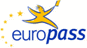 CURRICULUM VITAERina ScalaCURRICULUM VITAERina ScalaCURRICULUM VITAERina ScalaCURRICULUM VITAERina ScalaCURRICULUM VITAERina ScalaCURRICULUM VITAERina ScalaCurriculum Vitae EuropassCurriculum Vitae Europass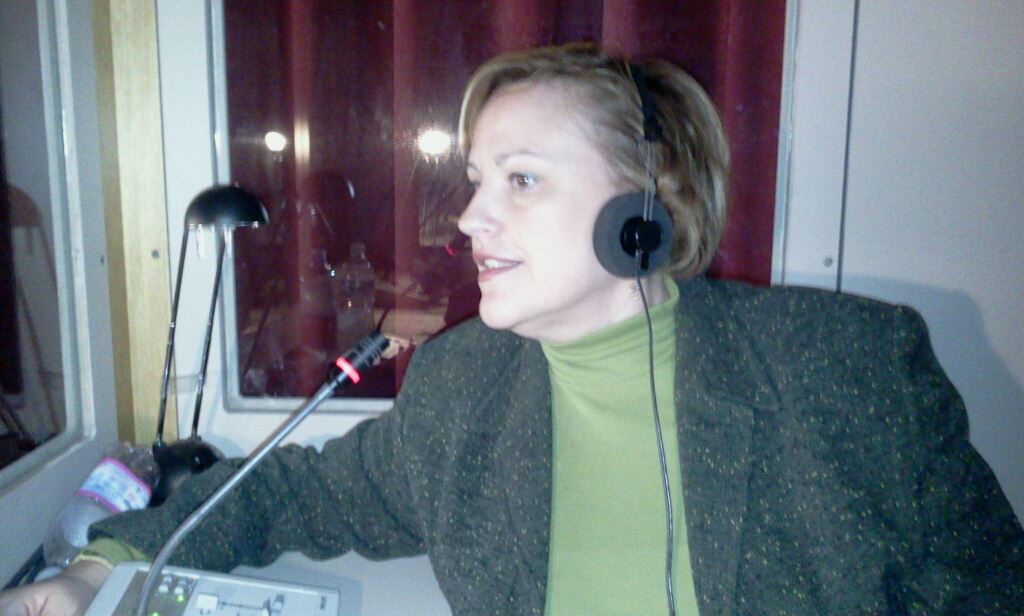 Informazioni personaliInformazioni personaliCognome(i/)/Nome(i)Cognome(i/)/Nome(i)   Scala Rina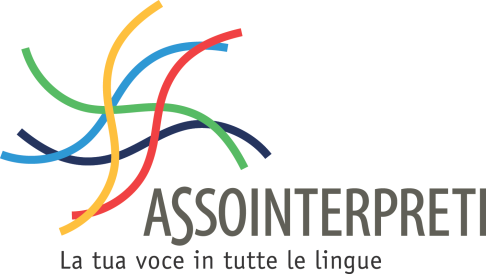 Interprete di conferenza professionista ex L. 4 14/1/2013, G.U. 22 26/01/2013.Socio Assointerpretiwww.assointerpreti.itMembro Platinum di Proz.com  www.proz.com/profile/625684Iscritta all'Albo dei Traduttori Giurati presso il Tribunale di Cosenza   Scala RinaInterprete di conferenza professionista ex L. 4 14/1/2013, G.U. 22 26/01/2013.Socio Assointerpretiwww.assointerpreti.itMembro Platinum di Proz.com  www.proz.com/profile/625684Iscritta all'Albo dei Traduttori Giurati presso il Tribunale di Cosenza   Scala RinaInterprete di conferenza professionista ex L. 4 14/1/2013, G.U. 22 26/01/2013.Socio Assointerpretiwww.assointerpreti.itMembro Platinum di Proz.com  www.proz.com/profile/625684Iscritta all'Albo dei Traduttori Giurati presso il Tribunale di CosenzaDomicilio ProfessionaleDomicilio ProfessionaleVia Pasquale Rossi Pal. Coscarella, 87100 Cosenza, ItaliaVia Pasquale Rossi Pal. Coscarella, 87100 Cosenza, ItaliaVia Pasquale Rossi Pal. Coscarella, 87100 Cosenza, ItaliaTelefono(i)Telefono(i)Mobile:++39 320 2636582E-mailE-mailrinascala@hotmail.it, rina.scala@assointerpreti.itrinascala@hotmail.it, rina.scala@assointerpreti.itrinascala@hotmail.it, rina.scala@assointerpreti.itCittadinanzaCittadinanzaitalianaitalianaitalianaData di nascitaData di nascita15/02/196015/02/196015/02/1960Luogo di nascitaLuogo di nascitaCosenza (Italia)Cosenza (Italia)Cosenza (Italia)SessoSessoFemminileFemminileFemminileStato civileStato civileNubileNubileNubileCodice fiscaleCodice fiscaleSCLRNI 60B55 D086TSCLRNI 60B55 D086TSCLRNI 60B55 D086TPartita IVAPartita IVA028217407800282174078002821740780Esperienza professionaleEsperienza professionaleDateDate2006-2018: Interprete di conferenza free-lance; Traduttrice free-lance.1994-2006: Interprete di conferenza, traduttrice, docente di lingue spagnola e francese nell'ambito della società Mediterraneo Lingue e Congressi.1986-1994: Inteprete di conferenza free-lance; Traduttrice free-lance.2006-2018: Interprete di conferenza free-lance; Traduttrice free-lance.1994-2006: Interprete di conferenza, traduttrice, docente di lingue spagnola e francese nell'ambito della società Mediterraneo Lingue e Congressi.1986-1994: Inteprete di conferenza free-lance; Traduttrice free-lance.2006-2018: Interprete di conferenza free-lance; Traduttrice free-lance.1994-2006: Interprete di conferenza, traduttrice, docente di lingue spagnola e francese nell'ambito della società Mediterraneo Lingue e Congressi.1986-1994: Inteprete di conferenza free-lance; Traduttrice free-lance.Lavoro o posizione ricopertiLavoro o posizione ricopertiInterprete simultaneista, consecutivista e di trattativa Lingue attive: italiano, spagnolo, francese (dall'Italiano)Lingue passive: italiano, spagnolo, franceseTraduttrice di testi tecnici, scientifici, giuridici, umanistici.Settori di specializzazione: politica, economia, diritto, turismo, arte, architettura, letteratura, giornalismoDocente di Lingue Spagnola e FranceseInterprete simultaneista, consecutivista e di trattativa Lingue attive: italiano, spagnolo, francese (dall'Italiano)Lingue passive: italiano, spagnolo, franceseTraduttrice di testi tecnici, scientifici, giuridici, umanistici.Settori di specializzazione: politica, economia, diritto, turismo, arte, architettura, letteratura, giornalismoDocente di Lingue Spagnola e FranceseInterprete simultaneista, consecutivista e di trattativa Lingue attive: italiano, spagnolo, francese (dall'Italiano)Lingue passive: italiano, spagnolo, franceseTraduttrice di testi tecnici, scientifici, giuridici, umanistici.Settori di specializzazione: politica, economia, diritto, turismo, arte, architettura, letteratura, giornalismoDocente di Lingue Spagnola e FrancesePrincipali attività e responsabilitàPrincipali attività e responsabilitàInterprete simultaneista, consecutivista e di trattativa Lingue attive: italiano, spagnolo, francese (dall'Italiano)Lingue passive: italiano, spagnolo, franceseTraduttrice di testi tecnici, scientifici, giuridici, umanistici.Settori di specializzazione: politica, economia, diritto, turismo, arte, architettura, letteratura, giornalismo (per dettagli v. Allegato 3)Interprete simultaneista, consecutivista e di trattativa in convegni e conferenze su svariati argomenti: politica, economia, diritto, progetti UE, cooperazione internazionale, medicina, veterinaria, moda ecc.(per dettagli v. Allegati 1 e 2)Docente di Lingue Spagnola e FranceseInterprete simultaneista, consecutivista e di trattativa Lingue attive: italiano, spagnolo, francese (dall'Italiano)Lingue passive: italiano, spagnolo, franceseTraduttrice di testi tecnici, scientifici, giuridici, umanistici.Settori di specializzazione: politica, economia, diritto, turismo, arte, architettura, letteratura, giornalismo (per dettagli v. Allegato 3)Interprete simultaneista, consecutivista e di trattativa in convegni e conferenze su svariati argomenti: politica, economia, diritto, progetti UE, cooperazione internazionale, medicina, veterinaria, moda ecc.(per dettagli v. Allegati 1 e 2)Docente di Lingue Spagnola e FranceseInterprete simultaneista, consecutivista e di trattativa Lingue attive: italiano, spagnolo, francese (dall'Italiano)Lingue passive: italiano, spagnolo, franceseTraduttrice di testi tecnici, scientifici, giuridici, umanistici.Settori di specializzazione: politica, economia, diritto, turismo, arte, architettura, letteratura, giornalismo (per dettagli v. Allegato 3)Interprete simultaneista, consecutivista e di trattativa in convegni e conferenze su svariati argomenti: politica, economia, diritto, progetti UE, cooperazione internazionale, medicina, veterinaria, moda ecc.(per dettagli v. Allegati 1 e 2)Docente di Lingue Spagnola e FranceseTipo di attività o settoreVedere AllegatiVedere AllegatiVedere AllegatiVedere AllegatiVedere AllegatiVedere AllegatiVedere AllegatiVedere AllegatiVedere AllegatiVedere AllegatiVedere AllegatiIstruzione e formazioneDate1991: Laurea in Lingue e Letterature Straniere (Spagnolo quadriennale) 110/110          Facoltà di Lingue e Letterature Straniere dell'Università degli Studi di Pisa1991: Diploma Superiore di Interprete e Traduttrice (lingue spagnolo e francese) 110 con lode/110,          diritti di pubblicazione della tesi ("Borges ed Eco: l'Intertesto Semiotico")         Scuola Superiore per Interpreti e Traduttori "E. Orlandini" di Reggio Calabria1978: Diploma di Maturità Classica 54/60          Liceo Classico "B. Telesio" di CosenzaCorsi studio all'estero:1996: Soggiorno a Siviglia, Granada, Córdoba (Spagna)1994: Corso di Spagnolo Commerciale, Universidad Menéndez Pelayo di Santander (Spagna)1992: Soggiorno di due mesi in Perù, Argentina, Paraguay per approfondimento della variante latino-           americana della lingua spagnola1991: Corso di Francese Commerciale, Université de Caen (Francia)1990: Corso Superiore  di Lingua  Francese, Centre Méditerranéen d'Etudes Françaises di Cap d'Ail           (Francia)1988: Corso Superiore di Lingua Spagnola, Colegio de Estudios di Salamanca (Spagna)1986: Soggiorno di due mesi a Parigi (Francia)1985: Corso Avanzato di Lingua Spagnola, Colegio de Estudios di Salamanca (Spagna)1984: Corso Avanzato di Lingua Francese, Université de Dijon (Francia)1983: Corso di Lingua Spagnola, Colegio de Estudios di Salamanca (Spagna)1991: Laurea in Lingue e Letterature Straniere (Spagnolo quadriennale) 110/110          Facoltà di Lingue e Letterature Straniere dell'Università degli Studi di Pisa1991: Diploma Superiore di Interprete e Traduttrice (lingue spagnolo e francese) 110 con lode/110,          diritti di pubblicazione della tesi ("Borges ed Eco: l'Intertesto Semiotico")         Scuola Superiore per Interpreti e Traduttori "E. Orlandini" di Reggio Calabria1978: Diploma di Maturità Classica 54/60          Liceo Classico "B. Telesio" di CosenzaCorsi studio all'estero:1996: Soggiorno a Siviglia, Granada, Córdoba (Spagna)1994: Corso di Spagnolo Commerciale, Universidad Menéndez Pelayo di Santander (Spagna)1992: Soggiorno di due mesi in Perù, Argentina, Paraguay per approfondimento della variante latino-           americana della lingua spagnola1991: Corso di Francese Commerciale, Université de Caen (Francia)1990: Corso Superiore  di Lingua  Francese, Centre Méditerranéen d'Etudes Françaises di Cap d'Ail           (Francia)1988: Corso Superiore di Lingua Spagnola, Colegio de Estudios di Salamanca (Spagna)1986: Soggiorno di due mesi a Parigi (Francia)1985: Corso Avanzato di Lingua Spagnola, Colegio de Estudios di Salamanca (Spagna)1984: Corso Avanzato di Lingua Francese, Université de Dijon (Francia)1983: Corso di Lingua Spagnola, Colegio de Estudios di Salamanca (Spagna)1991: Laurea in Lingue e Letterature Straniere (Spagnolo quadriennale) 110/110          Facoltà di Lingue e Letterature Straniere dell'Università degli Studi di Pisa1991: Diploma Superiore di Interprete e Traduttrice (lingue spagnolo e francese) 110 con lode/110,          diritti di pubblicazione della tesi ("Borges ed Eco: l'Intertesto Semiotico")         Scuola Superiore per Interpreti e Traduttori "E. Orlandini" di Reggio Calabria1978: Diploma di Maturità Classica 54/60          Liceo Classico "B. Telesio" di CosenzaCorsi studio all'estero:1996: Soggiorno a Siviglia, Granada, Córdoba (Spagna)1994: Corso di Spagnolo Commerciale, Universidad Menéndez Pelayo di Santander (Spagna)1992: Soggiorno di due mesi in Perù, Argentina, Paraguay per approfondimento della variante latino-           americana della lingua spagnola1991: Corso di Francese Commerciale, Université de Caen (Francia)1990: Corso Superiore  di Lingua  Francese, Centre Méditerranéen d'Etudes Françaises di Cap d'Ail           (Francia)1988: Corso Superiore di Lingua Spagnola, Colegio de Estudios di Salamanca (Spagna)1986: Soggiorno di due mesi a Parigi (Francia)1985: Corso Avanzato di Lingua Spagnola, Colegio de Estudios di Salamanca (Spagna)1984: Corso Avanzato di Lingua Francese, Université de Dijon (Francia)1983: Corso di Lingua Spagnola, Colegio de Estudios di Salamanca (Spagna)1991: Laurea in Lingue e Letterature Straniere (Spagnolo quadriennale) 110/110          Facoltà di Lingue e Letterature Straniere dell'Università degli Studi di Pisa1991: Diploma Superiore di Interprete e Traduttrice (lingue spagnolo e francese) 110 con lode/110,          diritti di pubblicazione della tesi ("Borges ed Eco: l'Intertesto Semiotico")         Scuola Superiore per Interpreti e Traduttori "E. Orlandini" di Reggio Calabria1978: Diploma di Maturità Classica 54/60          Liceo Classico "B. Telesio" di CosenzaCorsi studio all'estero:1996: Soggiorno a Siviglia, Granada, Córdoba (Spagna)1994: Corso di Spagnolo Commerciale, Universidad Menéndez Pelayo di Santander (Spagna)1992: Soggiorno di due mesi in Perù, Argentina, Paraguay per approfondimento della variante latino-           americana della lingua spagnola1991: Corso di Francese Commerciale, Université de Caen (Francia)1990: Corso Superiore  di Lingua  Francese, Centre Méditerranéen d'Etudes Françaises di Cap d'Ail           (Francia)1988: Corso Superiore di Lingua Spagnola, Colegio de Estudios di Salamanca (Spagna)1986: Soggiorno di due mesi a Parigi (Francia)1985: Corso Avanzato di Lingua Spagnola, Colegio de Estudios di Salamanca (Spagna)1984: Corso Avanzato di Lingua Francese, Université de Dijon (Francia)1983: Corso di Lingua Spagnola, Colegio de Estudios di Salamanca (Spagna)1991: Laurea in Lingue e Letterature Straniere (Spagnolo quadriennale) 110/110          Facoltà di Lingue e Letterature Straniere dell'Università degli Studi di Pisa1991: Diploma Superiore di Interprete e Traduttrice (lingue spagnolo e francese) 110 con lode/110,          diritti di pubblicazione della tesi ("Borges ed Eco: l'Intertesto Semiotico")         Scuola Superiore per Interpreti e Traduttori "E. Orlandini" di Reggio Calabria1978: Diploma di Maturità Classica 54/60          Liceo Classico "B. Telesio" di CosenzaCorsi studio all'estero:1996: Soggiorno a Siviglia, Granada, Córdoba (Spagna)1994: Corso di Spagnolo Commerciale, Universidad Menéndez Pelayo di Santander (Spagna)1992: Soggiorno di due mesi in Perù, Argentina, Paraguay per approfondimento della variante latino-           americana della lingua spagnola1991: Corso di Francese Commerciale, Université de Caen (Francia)1990: Corso Superiore  di Lingua  Francese, Centre Méditerranéen d'Etudes Françaises di Cap d'Ail           (Francia)1988: Corso Superiore di Lingua Spagnola, Colegio de Estudios di Salamanca (Spagna)1986: Soggiorno di due mesi a Parigi (Francia)1985: Corso Avanzato di Lingua Spagnola, Colegio de Estudios di Salamanca (Spagna)1984: Corso Avanzato di Lingua Francese, Université de Dijon (Francia)1983: Corso di Lingua Spagnola, Colegio de Estudios di Salamanca (Spagna)1991: Laurea in Lingue e Letterature Straniere (Spagnolo quadriennale) 110/110          Facoltà di Lingue e Letterature Straniere dell'Università degli Studi di Pisa1991: Diploma Superiore di Interprete e Traduttrice (lingue spagnolo e francese) 110 con lode/110,          diritti di pubblicazione della tesi ("Borges ed Eco: l'Intertesto Semiotico")         Scuola Superiore per Interpreti e Traduttori "E. Orlandini" di Reggio Calabria1978: Diploma di Maturità Classica 54/60          Liceo Classico "B. Telesio" di CosenzaCorsi studio all'estero:1996: Soggiorno a Siviglia, Granada, Córdoba (Spagna)1994: Corso di Spagnolo Commerciale, Universidad Menéndez Pelayo di Santander (Spagna)1992: Soggiorno di due mesi in Perù, Argentina, Paraguay per approfondimento della variante latino-           americana della lingua spagnola1991: Corso di Francese Commerciale, Université de Caen (Francia)1990: Corso Superiore  di Lingua  Francese, Centre Méditerranéen d'Etudes Françaises di Cap d'Ail           (Francia)1988: Corso Superiore di Lingua Spagnola, Colegio de Estudios di Salamanca (Spagna)1986: Soggiorno di due mesi a Parigi (Francia)1985: Corso Avanzato di Lingua Spagnola, Colegio de Estudios di Salamanca (Spagna)1984: Corso Avanzato di Lingua Francese, Université de Dijon (Francia)1983: Corso di Lingua Spagnola, Colegio de Estudios di Salamanca (Spagna)1991: Laurea in Lingue e Letterature Straniere (Spagnolo quadriennale) 110/110          Facoltà di Lingue e Letterature Straniere dell'Università degli Studi di Pisa1991: Diploma Superiore di Interprete e Traduttrice (lingue spagnolo e francese) 110 con lode/110,          diritti di pubblicazione della tesi ("Borges ed Eco: l'Intertesto Semiotico")         Scuola Superiore per Interpreti e Traduttori "E. Orlandini" di Reggio Calabria1978: Diploma di Maturità Classica 54/60          Liceo Classico "B. Telesio" di CosenzaCorsi studio all'estero:1996: Soggiorno a Siviglia, Granada, Córdoba (Spagna)1994: Corso di Spagnolo Commerciale, Universidad Menéndez Pelayo di Santander (Spagna)1992: Soggiorno di due mesi in Perù, Argentina, Paraguay per approfondimento della variante latino-           americana della lingua spagnola1991: Corso di Francese Commerciale, Université de Caen (Francia)1990: Corso Superiore  di Lingua  Francese, Centre Méditerranéen d'Etudes Françaises di Cap d'Ail           (Francia)1988: Corso Superiore di Lingua Spagnola, Colegio de Estudios di Salamanca (Spagna)1986: Soggiorno di due mesi a Parigi (Francia)1985: Corso Avanzato di Lingua Spagnola, Colegio de Estudios di Salamanca (Spagna)1984: Corso Avanzato di Lingua Francese, Université de Dijon (Francia)1983: Corso di Lingua Spagnola, Colegio de Estudios di Salamanca (Spagna)1991: Laurea in Lingue e Letterature Straniere (Spagnolo quadriennale) 110/110          Facoltà di Lingue e Letterature Straniere dell'Università degli Studi di Pisa1991: Diploma Superiore di Interprete e Traduttrice (lingue spagnolo e francese) 110 con lode/110,          diritti di pubblicazione della tesi ("Borges ed Eco: l'Intertesto Semiotico")         Scuola Superiore per Interpreti e Traduttori "E. Orlandini" di Reggio Calabria1978: Diploma di Maturità Classica 54/60          Liceo Classico "B. Telesio" di CosenzaCorsi studio all'estero:1996: Soggiorno a Siviglia, Granada, Córdoba (Spagna)1994: Corso di Spagnolo Commerciale, Universidad Menéndez Pelayo di Santander (Spagna)1992: Soggiorno di due mesi in Perù, Argentina, Paraguay per approfondimento della variante latino-           americana della lingua spagnola1991: Corso di Francese Commerciale, Université de Caen (Francia)1990: Corso Superiore  di Lingua  Francese, Centre Méditerranéen d'Etudes Françaises di Cap d'Ail           (Francia)1988: Corso Superiore di Lingua Spagnola, Colegio de Estudios di Salamanca (Spagna)1986: Soggiorno di due mesi a Parigi (Francia)1985: Corso Avanzato di Lingua Spagnola, Colegio de Estudios di Salamanca (Spagna)1984: Corso Avanzato di Lingua Francese, Université de Dijon (Francia)1983: Corso di Lingua Spagnola, Colegio de Estudios di Salamanca (Spagna)1991: Laurea in Lingue e Letterature Straniere (Spagnolo quadriennale) 110/110          Facoltà di Lingue e Letterature Straniere dell'Università degli Studi di Pisa1991: Diploma Superiore di Interprete e Traduttrice (lingue spagnolo e francese) 110 con lode/110,          diritti di pubblicazione della tesi ("Borges ed Eco: l'Intertesto Semiotico")         Scuola Superiore per Interpreti e Traduttori "E. Orlandini" di Reggio Calabria1978: Diploma di Maturità Classica 54/60          Liceo Classico "B. Telesio" di CosenzaCorsi studio all'estero:1996: Soggiorno a Siviglia, Granada, Córdoba (Spagna)1994: Corso di Spagnolo Commerciale, Universidad Menéndez Pelayo di Santander (Spagna)1992: Soggiorno di due mesi in Perù, Argentina, Paraguay per approfondimento della variante latino-           americana della lingua spagnola1991: Corso di Francese Commerciale, Université de Caen (Francia)1990: Corso Superiore  di Lingua  Francese, Centre Méditerranéen d'Etudes Françaises di Cap d'Ail           (Francia)1988: Corso Superiore di Lingua Spagnola, Colegio de Estudios di Salamanca (Spagna)1986: Soggiorno di due mesi a Parigi (Francia)1985: Corso Avanzato di Lingua Spagnola, Colegio de Estudios di Salamanca (Spagna)1984: Corso Avanzato di Lingua Francese, Université de Dijon (Francia)1983: Corso di Lingua Spagnola, Colegio de Estudios di Salamanca (Spagna)1991: Laurea in Lingue e Letterature Straniere (Spagnolo quadriennale) 110/110          Facoltà di Lingue e Letterature Straniere dell'Università degli Studi di Pisa1991: Diploma Superiore di Interprete e Traduttrice (lingue spagnolo e francese) 110 con lode/110,          diritti di pubblicazione della tesi ("Borges ed Eco: l'Intertesto Semiotico")         Scuola Superiore per Interpreti e Traduttori "E. Orlandini" di Reggio Calabria1978: Diploma di Maturità Classica 54/60          Liceo Classico "B. Telesio" di CosenzaCorsi studio all'estero:1996: Soggiorno a Siviglia, Granada, Córdoba (Spagna)1994: Corso di Spagnolo Commerciale, Universidad Menéndez Pelayo di Santander (Spagna)1992: Soggiorno di due mesi in Perù, Argentina, Paraguay per approfondimento della variante latino-           americana della lingua spagnola1991: Corso di Francese Commerciale, Université de Caen (Francia)1990: Corso Superiore  di Lingua  Francese, Centre Méditerranéen d'Etudes Françaises di Cap d'Ail           (Francia)1988: Corso Superiore di Lingua Spagnola, Colegio de Estudios di Salamanca (Spagna)1986: Soggiorno di due mesi a Parigi (Francia)1985: Corso Avanzato di Lingua Spagnola, Colegio de Estudios di Salamanca (Spagna)1984: Corso Avanzato di Lingua Francese, Université de Dijon (Francia)1983: Corso di Lingua Spagnola, Colegio de Estudios di Salamanca (Spagna)1991: Laurea in Lingue e Letterature Straniere (Spagnolo quadriennale) 110/110          Facoltà di Lingue e Letterature Straniere dell'Università degli Studi di Pisa1991: Diploma Superiore di Interprete e Traduttrice (lingue spagnolo e francese) 110 con lode/110,          diritti di pubblicazione della tesi ("Borges ed Eco: l'Intertesto Semiotico")         Scuola Superiore per Interpreti e Traduttori "E. Orlandini" di Reggio Calabria1978: Diploma di Maturità Classica 54/60          Liceo Classico "B. Telesio" di CosenzaCorsi studio all'estero:1996: Soggiorno a Siviglia, Granada, Córdoba (Spagna)1994: Corso di Spagnolo Commerciale, Universidad Menéndez Pelayo di Santander (Spagna)1992: Soggiorno di due mesi in Perù, Argentina, Paraguay per approfondimento della variante latino-           americana della lingua spagnola1991: Corso di Francese Commerciale, Université de Caen (Francia)1990: Corso Superiore  di Lingua  Francese, Centre Méditerranéen d'Etudes Françaises di Cap d'Ail           (Francia)1988: Corso Superiore di Lingua Spagnola, Colegio de Estudios di Salamanca (Spagna)1986: Soggiorno di due mesi a Parigi (Francia)1985: Corso Avanzato di Lingua Spagnola, Colegio de Estudios di Salamanca (Spagna)1984: Corso Avanzato di Lingua Francese, Université de Dijon (Francia)1983: Corso di Lingua Spagnola, Colegio de Estudios di Salamanca (Spagna)Titolo della qualifica rilasciataDottore in Lingue e Letterature Straniere;Interprete e Traduttrice;Dottore in Lingue e Letterature Straniere;Interprete e Traduttrice;Dottore in Lingue e Letterature Straniere;Interprete e Traduttrice;Dottore in Lingue e Letterature Straniere;Interprete e Traduttrice;Dottore in Lingue e Letterature Straniere;Interprete e Traduttrice;Dottore in Lingue e Letterature Straniere;Interprete e Traduttrice;Dottore in Lingue e Letterature Straniere;Interprete e Traduttrice;Dottore in Lingue e Letterature Straniere;Interprete e Traduttrice;Dottore in Lingue e Letterature Straniere;Interprete e Traduttrice;Dottore in Lingue e Letterature Straniere;Interprete e Traduttrice;Dottore in Lingue e Letterature Straniere;Interprete e Traduttrice;Principali tematiche/competenze professionali possedutePerfetta conoscenza delle lingue studiate, linguaggi settoriali, conoscenza delle tecniche di interpretazione simultanea, consecutiva, chuchotage.Perfetta conoscenza delle lingue studiate, linguaggi settoriali, conoscenza delle tecniche di interpretazione simultanea, consecutiva, chuchotage.Perfetta conoscenza delle lingue studiate, linguaggi settoriali, conoscenza delle tecniche di interpretazione simultanea, consecutiva, chuchotage.Perfetta conoscenza delle lingue studiate, linguaggi settoriali, conoscenza delle tecniche di interpretazione simultanea, consecutiva, chuchotage.Perfetta conoscenza delle lingue studiate, linguaggi settoriali, conoscenza delle tecniche di interpretazione simultanea, consecutiva, chuchotage.Perfetta conoscenza delle lingue studiate, linguaggi settoriali, conoscenza delle tecniche di interpretazione simultanea, consecutiva, chuchotage.Perfetta conoscenza delle lingue studiate, linguaggi settoriali, conoscenza delle tecniche di interpretazione simultanea, consecutiva, chuchotage.Perfetta conoscenza delle lingue studiate, linguaggi settoriali, conoscenza delle tecniche di interpretazione simultanea, consecutiva, chuchotage.Perfetta conoscenza delle lingue studiate, linguaggi settoriali, conoscenza delle tecniche di interpretazione simultanea, consecutiva, chuchotage.Perfetta conoscenza delle lingue studiate, linguaggi settoriali, conoscenza delle tecniche di interpretazione simultanea, consecutiva, chuchotage.Perfetta conoscenza delle lingue studiate, linguaggi settoriali, conoscenza delle tecniche di interpretazione simultanea, consecutiva, chuchotage.Nome e tipo d'organizzazione erogatrice dell'istruzione e formazioneScuola Superiore per Interpreti e Traduttori "E. Orlandini" di Reggio CalabriaFacoltà di Lingue e Letterature Straniere dell'Università degli Studi di PisaLiceo Classico "B. Telesio" di CosenzaScuola Superiore per Interpreti e Traduttori "E. Orlandini" di Reggio CalabriaFacoltà di Lingue e Letterature Straniere dell'Università degli Studi di PisaLiceo Classico "B. Telesio" di CosenzaScuola Superiore per Interpreti e Traduttori "E. Orlandini" di Reggio CalabriaFacoltà di Lingue e Letterature Straniere dell'Università degli Studi di PisaLiceo Classico "B. Telesio" di CosenzaScuola Superiore per Interpreti e Traduttori "E. Orlandini" di Reggio CalabriaFacoltà di Lingue e Letterature Straniere dell'Università degli Studi di PisaLiceo Classico "B. Telesio" di CosenzaScuola Superiore per Interpreti e Traduttori "E. Orlandini" di Reggio CalabriaFacoltà di Lingue e Letterature Straniere dell'Università degli Studi di PisaLiceo Classico "B. Telesio" di CosenzaScuola Superiore per Interpreti e Traduttori "E. Orlandini" di Reggio CalabriaFacoltà di Lingue e Letterature Straniere dell'Università degli Studi di PisaLiceo Classico "B. Telesio" di CosenzaScuola Superiore per Interpreti e Traduttori "E. Orlandini" di Reggio CalabriaFacoltà di Lingue e Letterature Straniere dell'Università degli Studi di PisaLiceo Classico "B. Telesio" di CosenzaScuola Superiore per Interpreti e Traduttori "E. Orlandini" di Reggio CalabriaFacoltà di Lingue e Letterature Straniere dell'Università degli Studi di PisaLiceo Classico "B. Telesio" di CosenzaScuola Superiore per Interpreti e Traduttori "E. Orlandini" di Reggio CalabriaFacoltà di Lingue e Letterature Straniere dell'Università degli Studi di PisaLiceo Classico "B. Telesio" di CosenzaScuola Superiore per Interpreti e Traduttori "E. Orlandini" di Reggio CalabriaFacoltà di Lingue e Letterature Straniere dell'Università degli Studi di PisaLiceo Classico "B. Telesio" di CosenzaScuola Superiore per Interpreti e Traduttori "E. Orlandini" di Reggio CalabriaFacoltà di Lingue e Letterature Straniere dell'Università degli Studi di PisaLiceo Classico "B. Telesio" di CosenzaCapacità e competenze personaliMadrelingua(e)ItalianoItalianoItalianoItalianoItalianoItalianoItalianoItalianoItalianoItalianoItalianoAltra(e) lingua(e)spagnolo, francese, inglesespagnolo, francese, inglesespagnolo, francese, inglesespagnolo, francese, inglesespagnolo, francese, inglesespagnolo, francese, inglesespagnolo, francese, inglesespagnolo, francese, inglesespagnolo, francese, inglesespagnolo, francese, inglesespagnolo, francese, ingleseAutovalutazioneComprensioneComprensioneComprensioneComprensioneParlatoParlatoParlatoParlatoScrittoScrittoLivello europeo (*)AscoltoAscoltoLetturaLetturaInterazione oraleInterazione oraleProduzione oraleProduzione oraleSpagnoloC2C2C2C2C2FranceseC2C2C2C2C2(*)  Quadro comune europeo di riferimento per le lingue (*)  Quadro comune europeo di riferimento per le lingue (*)  Quadro comune europeo di riferimento per le lingue (*)  Quadro comune europeo di riferimento per le lingue (*)  Quadro comune europeo di riferimento per le lingue (*)  Quadro comune europeo di riferimento per le lingue (*)  Quadro comune europeo di riferimento per le lingue (*)  Quadro comune europeo di riferimento per le lingue (*)  Quadro comune europeo di riferimento per le lingue (*)  Quadro comune europeo di riferimento per le lingue (*)  Quadro comune europeo di riferimento per le lingue Capacità e competenze informaticheMicrosoft Office 2010, (Power Point, Excel, Word per Windows), Adobe Acrobat Reader, Internet Explorer, Google ChromeMicrosoft Office 2010, (Power Point, Excel, Word per Windows), Adobe Acrobat Reader, Internet Explorer, Google ChromeMicrosoft Office 2010, (Power Point, Excel, Word per Windows), Adobe Acrobat Reader, Internet Explorer, Google ChromeMicrosoft Office 2010, (Power Point, Excel, Word per Windows), Adobe Acrobat Reader, Internet Explorer, Google ChromeMicrosoft Office 2010, (Power Point, Excel, Word per Windows), Adobe Acrobat Reader, Internet Explorer, Google ChromeMicrosoft Office 2010, (Power Point, Excel, Word per Windows), Adobe Acrobat Reader, Internet Explorer, Google ChromeMicrosoft Office 2010, (Power Point, Excel, Word per Windows), Adobe Acrobat Reader, Internet Explorer, Google ChromeMicrosoft Office 2010, (Power Point, Excel, Word per Windows), Adobe Acrobat Reader, Internet Explorer, Google ChromeMicrosoft Office 2010, (Power Point, Excel, Word per Windows), Adobe Acrobat Reader, Internet Explorer, Google ChromeMicrosoft Office 2010, (Power Point, Excel, Word per Windows), Adobe Acrobat Reader, Internet Explorer, Google ChromeMicrosoft Office 2010, (Power Point, Excel, Word per Windows), Adobe Acrobat Reader, Internet Explorer, Google ChromePatentePatente italiana BPatente italiana BPatente italiana BPatente italiana BPatente italiana BPatente italiana BPatente italiana BPatente italiana BPatente italiana BPatente italiana BPatente italiana BUlteriori informazioniAllegatiAllegato n. 1 – Interpretariati in lingua spagnolaAllegato n. 2 – Interpretariati in lingua franceseAllegato n. 3 – TraduzioniAllegato n. 4 – Altre esperienzeAllegato n. 5 – Galleria fotografica e filmatiAllegato n. 1 – Interpretariati in lingua spagnolaAllegato n. 2 – Interpretariati in lingua franceseAllegato n. 3 – TraduzioniAllegato n. 4 – Altre esperienzeAllegato n. 5 – Galleria fotografica e filmatiAllegato n. 1 – Interpretariati in lingua spagnolaAllegato n. 2 – Interpretariati in lingua franceseAllegato n. 3 – TraduzioniAllegato n. 4 – Altre esperienzeAllegato n. 5 – Galleria fotografica e filmatiAllegato n. 1 – Interpretariati in lingua spagnolaAllegato n. 2 – Interpretariati in lingua franceseAllegato n. 3 – TraduzioniAllegato n. 4 – Altre esperienzeAllegato n. 5 – Galleria fotografica e filmatiAllegato n. 1 – Interpretariati in lingua spagnolaAllegato n. 2 – Interpretariati in lingua franceseAllegato n. 3 – TraduzioniAllegato n. 4 – Altre esperienzeAllegato n. 5 – Galleria fotografica e filmatiAllegato n. 1 – Interpretariati in lingua spagnolaAllegato n. 2 – Interpretariati in lingua franceseAllegato n. 3 – TraduzioniAllegato n. 4 – Altre esperienzeAllegato n. 5 – Galleria fotografica e filmatiAllegato n. 1 – Interpretariati in lingua spagnolaAllegato n. 2 – Interpretariati in lingua franceseAllegato n. 3 – TraduzioniAllegato n. 4 – Altre esperienzeAllegato n. 5 – Galleria fotografica e filmatiAllegato n. 1 – Interpretariati in lingua spagnolaAllegato n. 2 – Interpretariati in lingua franceseAllegato n. 3 – TraduzioniAllegato n. 4 – Altre esperienzeAllegato n. 5 – Galleria fotografica e filmatiAllegato n. 1 – Interpretariati in lingua spagnolaAllegato n. 2 – Interpretariati in lingua franceseAllegato n. 3 – TraduzioniAllegato n. 4 – Altre esperienzeAllegato n. 5 – Galleria fotografica e filmatiAllegato n. 1 – Interpretariati in lingua spagnolaAllegato n. 2 – Interpretariati in lingua franceseAllegato n. 3 – TraduzioniAllegato n. 4 – Altre esperienzeAllegato n. 5 – Galleria fotografica e filmatiAllegato n. 1 – Interpretariati in lingua spagnolaAllegato n. 2 – Interpretariati in lingua franceseAllegato n. 3 – TraduzioniAllegato n. 4 – Altre esperienzeAllegato n. 5 – Galleria fotografica e filmati25 e 26 ottobreMigrazioni / Sindacato“Mediterraneo e Migrazioni: Il lavoro come opportunità di integrazione”Palermo4 e 5 ottobre 2018Letteratura“Premio per la Cultura Europea 2018 XII edizione”, interprete per Fernando AramburuCosenza27 e 28 maggio 2018           SindacatoTraining Course “The Change”Roma12 maggio 2018BancaAssemblea dei soci e delle socie di Banca Etica 2018Lamezia Terme (CZ)13 e 14 aprile 2018GiuridicoAssise del Mediterraneo – FEDERAZIONE DEGLI ORDINI FORENSI D’EUROPA – “Il nuovo Avvocato – Attore della mobilità intorno al Mediterraneo. Collaborazione nord-sud: prospettive per la professioneRagusa1 e 2 marzo 2018Sindacato'Work-Life Management and CSR in the finance sector: a training path to incentivize the social dialogue at company and European level. Focus on Professionals and Managers'Siviglia (Spagna)23-24-25 novembre 2017Medicina8° Joint Meeting in Pediatria e Medicina dell’AdolescenzaCatanzaro30 maggio 2016Cooperazione internazionale1 Meeting of the Regional Elaboration Team – R.E.T.Palermo 18, 19, 20 novembre 2015Ecologia PEOPLE BUILDING FUTURE – “XII Forum Internazionale dell’Informazione per la salvaguardia della natura”Rieti 8 giugno 2015Immigrazione, cooperazione internazionalePalermo5 giugno 2015EnologiaEnovitits IN CAMPOMarsala (TP)17-18-19 novembre 2014Giuridico“Prevenzione della criminalità in un mondo che cambia”XI Colloquio ICPCPalermo25 e 26 settembre 2014Letteratura“Premio per la Cultura Europea 2014 VIII Edizione”, interprete per Fernando Savater e Clara Usón.Cosenza26 giugno 2014Turismo“Gli Omayyadi: itinerari arabi come strategia congiunta per lo sviluppo turistico culturale dei territori mediterranei”Palermo19 – 20 giugno 2014EconomiaConsiglio di Amministrazione, Assemblea Generale della European Builders Confederation e Convegno annuale “Le PMI delle costruzioni come motore di una crescita sostenibile in Europa”Santa Flavia (PA)15  giugno 2014Cinematografia - Cooperazione"Cinema e Audiovisivo - La Sicilia nelle politiche di sviluppo e internazionalizzazione"Taormina (ME)2-3-4 aprile 2014GiuridicoUNODC – United Nations Office on Drugs and CrimeInternational Group Meeting “Management, use and disposal of frozen, seized and confiscated assets”Reggio Calabria6-7-9 novembre 2013AmbientalismoPeople Building Future – X Forum Internazionale dell’informazione per la salvaguardia della natura. Un futuro senza rifiutiNapoli6 settembre 2013GiuridicoConferenza dei Presidenti delle Avvocature del Mediterraneo “Immigrazione e Tutela Diritti Umani nel Mediterraneo”Taormina (ME)12 e 13 giugno 2013MarketingThe new AFTventures –June 2013Sciacca (AG)17 e 18 maggio 2013Sindacato“Europa e Mediterraneo, integrazione europea tra crisi, dialogo e sfide identitarie”Napoli16 febbraio 2013MedicinaVII Riunione “Chiari & Scoliosis & Syringomyelia Foundation”. Filum System®: Risultati nella patologia del Filum”.Bari26 ottobre 2012Giuridico“Il coinvolgimento della comunità nella cultura della riparazione”Gibellina (TP)5-6 luglio 2012Sindacato“Developing solidarity between generations of workers: good practices to increase employment rates of youth and of workers over 55. The case of banking sector”Vico Equense (NA)28 giugno – 1° luglio 2012Commercio Manifestazione “Siciliamo 2012”Marsala (TP)30 marzo 2012CinemaConferenza di presentazione del film “Madrid 1987” del regista David Trueba, nell’ambito del Bif&st 2012Bari16 febbraio 2012Sindacato“Developing solidarity between generations of workers: good practices to increase employment rates of youth and of workers over 55. The case of banking sector”Siviglia (Spagna)30 novembre – 1° dicembre 2011ZootecniaTraining Transnational Event – Qubic ProjectGalati Mamertino (ME)  Palermo5 novembre 2011FiscalitàGIORNATA DI STUDIO INTERNAZIONALEAUTONOMIE E FISCALITA’: SICILIA-PROVINCIA BASCA, CONVERGENZE PARALLELE?Palermo20 ottobre 2011Cooperazione InternazionaleAmerica Latina sfida e opportunita’ per il futuro – La Spagna come ponte e risorsa strategicaCosenza15 ottobre 2011MedicinaIV Conferenza "Chiari & Scoliosis & Syringomyelia Foudation"Palermo21 settembre 2011TurismoIl turismo nelle isole: piani strategici a confrontoPalermo17 giugno 2011Politica EuropeaXXV Assemblea Generale della Commissione IntermediterraneaCatania14 maggio 2011Politica EuropeaUniti dal Mediterraneo – Proposte per una nuova politica euromediterraneaPalermo13-14 aprile 2011ZootecniaLa biodiversità del suino dell'area Med a confrontoS. Agata di  Militello (ME)3 novembre 2010Politica EuropeaGruppo Europeo di Cooperazione Territoriale "Archimed" Arcipelago del MediterraneoTaormina (ME)9 ottobre 2010MedicinaIX Conferenza InternazionaleAutismo EuropaUn futuro per l'autismoCatania16-17-18 luglio 2010LetteraturaPremio Letterario NazionaleTropea, interpretariato in consecutiva per la scrittrice Alicia Giménez BartlettTropea (VV)18 giugno 2010OrtopediaActualizaciones en el manejo de la cirugía de rodillaCatania14-15 maggio 2010Cooperazione InternazionaleUniti dal MediterraneoPalermo10 marzo 2010Sindacato3° Congresso Regionale FILCAMS – CGIL Sicilia"Dialogo Sociale: base dello sviluppo sostenibile del Mediterraneo e delle realtà insulari"Palermo21 – 22 novembre 2009SchermaCongresso Mondiale 2009 della Fédération International d'EscrimePalermo26 settembre 2009TelecomunicazioniSIELTE: Un'occasione per riflettere. Banda Larga. Qualità e Sviluppo del MercatoSiracusa8 luglio 2009Sociologia, violenza di genereEUROSociAL Salud: Visita para conocer las experiencias de trabajo intersectorial para enfrentar la violencia de género de manera integralPalermo14 maggio 2009SindacatoV Congresso Nazionale SLP CISLCastellaneta Marina (TA)14-15-16 gennaio 2009Storia, culturaMondo Arabo in America Latina: Una storia e un futuro condivisiPalermo17 dicembre 2008Pari opportunitàConvegno finale del Progetto A.L.Fa.: Armonizzare Lavoro e FamigliaPalermo3 – 4 ottobre 2008GiuridicoConferenza dei presidenti delle Avvocature del Mediterraneo: "Modernizzare la professione legale: efficienza e globalizzazione"Lipari (ME)12 – 13 giugno 2008Programmi UEComitato di Pilotaggio  del Progetto “City to City: plural identities and urban contexts, new approaches to migration policies”Tropea (VV)26 maggio 2008ArteAssemblea Generale della Bjcem, nell'ambito della Biennale dei Giovani Artisti del MediterraneoBari3 maggio 2008Programmi UEGiornata di Studi sugli Indicatori Economici – Progetto URBANMisterbianco (CT)5 aprile 2008SportAssemblea della Federazione Internazionale di SchermaAcireale (CT)8 marzo 2008Programmi UEGiornata di Studi sul Turismo – Progetto URBANMisterbianco (CT)18 – 19 febbraio 2008Economia socialeConferenza Europea – Progetto DESEO: "Development of Districts of Equal Opportunities in Social Economy Territories"Messina24 gennaio 2008StoriaGiornate di Incontro e di Testimonianza: Distruggere l'Altro – Auschwitz, Gennaio 1945. Temi, Riflessioni, ContestiArcavacata di Rende (CS)19 gennaio 2008Programmi UEGiornata di Studi sulla Partecipazione Cittadina – Progetto URBANMisterbianco (CT)15 dicembre 2007Programmi UEGiornata conclusiva di Studi sul Progetto URBACTMisterbianco (CT)23 – 24 novembre 2007GiuridicoAssise degli Ordini Forensi del Mediterraneo: "La Famiglia, Formazione e Scioglimento"Ragusa12 – 13 ottobre 2007Veterinaria6th  International Symposium on the Mediterranean Pig"Capo d'Orlando (ME)8 settembre 2007Nautica da DiportoIII Workshop aziendale AQUAMARPorto Rosa (ME)11 luglio 2007ImmobiliareInterpretariato di trattativa per Grupo GMB Inversiones SATropea (VV)23 giugno 2007Consiglio di AmministrazioneCdA della Società CaltaquaeCaltanissetta4 – 5 giugno 2007Programmi UEForum Conclusivo – Composante IV – Sottoprogetti dimostrativi Progetto TRENDPalermo19 aprile 2007Marketing e Presentazione prodotti"Building your Business": Xerox Forum Rome 2007Roma7 marzo 2007Marketing e Presentazione prodottiConvention Caffarel 2007Palermo24 gennaio 2007PescaMedisamak for R.A.C., nell'ambito di MediDistrict, Meeting Internazionale sul Futuro della pesca nel MediterraneoMazara del Vallo (TP)17 novembre 2006PsicoterapiaSeminario sulla Psicoterapia di coppia, tenuto dai Proff. Javier Vicencio e Judith Gómez de LeónBari8 – 9 -10 novembre 2006Programmi UETerzo Seminario dell'OQR Trend: Società dell'Informazione, Cooperazione Territoriale e Sviluppo LocaleCatania27 ottobre 2006SindacatoConvegno: Il lavoro per l'integrazioneGenova14 ottobre 2006ArchitetturaConferenza stampa inaugurale della Mostra Città-PortoPalermo6 – 7 ottobre 2006Pari opportunitàII Workshop transnazionale Genderwise: The role of men as agents of change in reconciling work and family lifeEnna1 – 2 settembre 2006Programmi UESeminario Finale URBACT MEDINT – Integrated Approach in Mediterranean Local DevelopmentSiracusa9 – 10 giugno 2006Programmi UEVIII Seminario Tematico Udiex – Udiex Alep topic based workshop ICT and Social InclusionCrotone3 – 4 aprile 2006Programmi UEProgetto INTERREG III B PIC-RM, Riunione del Comitato di Pilotaggio e del Comitato Tecnico e ScientificoMondello (PA)23 – 24 marzo 2006Programmi UEV Sessione Veneziana del Progetto Udiex AlepPalermo15 – 16 – 17 – 18 marzo 2006PescaConferenza e comitati di gestione "La pesca come fattore di sviluppo del turismo sostenibile – PROGETTO MARIMEDPalermo26 febbraio 2006Economia SocialeConvegno transnazionale "Concertazione territoriale e sviluppo dell'economia sociale" Praia a Mare (CS)14 – 16 febbraio 2006SindacatoCongresso Nazionale FILCAMS CGILPalermo9 febbraio 2006Politica UERiunione dell'Ufficio Politico della CRPMPalermo15 dicembre 2005PoliticaConvegno Assemblee Legislative Regionali e Forma di Governo nei sistemi decentratiPalermo7 – 9 – 10 dicembre 2005Giuridico - StoriaConvegno Internazionale di Studi 1812 fra Cadice e Palermo – entre Cádiz y Palermo Nazione rivoluzione costituzione rappresentanza politica, libertà garantite, autonomieMessina28 – 29 ottobre 2005Programmi UESeminario della Rete URBACT "Citiz@move"Cosenza13 – 14 ottobre 2005Programmi UEComitato Tecnico e Comitato di Pilotaggio dei Progetti CULTOURMED e CAPITAL BLEUPalermo6 – 7 ottobre 2005Programmi UEConsiglio d'Amministrazione, Assemblea Generale e Forum Sicilia 2005 di INSULEURPalermo16 -17 settembre 2005Nautica da DiportoRiunione per l'elaborazione delle strategie di mercato dei cantieri navali AQUAMARPatti (ME)30 giugno – 1° luglio 2005Programmi UE – Tessile / AbbigliamentoRiunione dei partners del Progetto Aracne e Seminario Dalla Tradizione all'Innovazione – Ricerca e design per il rilancio del settore tessile – abbigliamentoSan Giovanni In Fiore (CS)27 – 28 giugno 2005Programmi UE1° Forum dello Sviluppo Locale, Territori e Regioni insieme per lo sviluppo locale, Progetto TRENDPalermo26 maggio 2005AgricolturaTomato Conference 2005Scicli (RG)17 – 18 marzo 2005PescaAssemblea Generale di Medisamak e Conferenza Regionale della PescaPalermo17 – 18 dicembre 2004PescaIncontro transnazionale La piccola pesca nel Mediterraneo: Problematiche e prospettive sociali ed economicheS. Flavia (PA)26 novembre 2004Programmi UE –Pari OpportunitàConferenza finale transnazionale Progetto “Donna 2004”Palermo11 – 12 – 13 novembre 2004Programmi UE –Gastronomia / TurismoMeeting Internazionale Cibi Meridiani Monumenti ParalleliCatanzaro  / Altomonte (CS)5 novembre 2004Programmi UE /TurismoV Conferenza Internazionale sulle Greenways. Le Greenways in Europa. Le ferrovie dismesse: una risorsa per il territorioPalermo20 – 21 – 22 ottobre 2004 Politica UEConvegno CRPM – ARFE “Cooperazione territoriale europea dopo il 2006: le proposte delle regioni” e Riunione Straordinaria di IMEDOC (Regioni Insulari)Taormina (ME)15 ottobre 2004Commercio EsteroII Incontro tra un rappresentante del CORFO del Governo del Cile e gli imprenditori siciliani, organizzato dall'ICE di Palermo e tenutosi presso la Camera di Commercio di PalermoPalermo3 ottobre 2004TurismoConvegno MEDI-BIT 2004Palermo8 luglio 2004Commercio EsteroIncontro tra i rappresentanti del CORFO del Governo del Cile e gli imprenditori siciliani, organizzato dall'ICE di PalermoPalermo1° luglio 2004Programmi UEConvegno Programma INTERREG III C - Operazione Quadro Regionale TRENDPalermo28 giugno 2004Marketing e gestione venditeMidyear Meeting 2004 - DE AGOSTINI PUBLISHING: ONE DREAM, ONE TEAMRavello (SA)17 giugno 2004SociologiaConvegno AISP Lo Sviluppo locale in un contesto globaleRagusa25 – 26 maggio 2004Programmi UEConvegno Internazionale sul Progetto MéRITE: Méditerranée Rurale d'ExcellencePalermo21 maggio 2004Programmi UE /Architettura - TurismoConvegno Internazionale CASTRUM nuovi luoghi antichi - Un progetto europeo per la valorizzazione dei castelli del Mediterraneo OccidentaleVilla S. Giovanni (RC)7 maggio 2004Programmi UEConvegno Internazionale Partecipazione e Sviluppo. Urban 2 Misterbianco: Una scommessa per l'EuropaMisterbianco (CT)8 – 9 – 10 marzo 2004Pari OpportunitàConvegno Internazionale sul tema Lavoro e Pari Opportunità: La Rivoluzione SilenziosaRagusadicembre 2003Architettura Convegno Ospedale del Mare: Sanità che cambiaNapoli4 – 5 dicembre 2003FinanzaConvegno La finanza di progetto in sanitàPalermo14 – 15 novembre 2003Politica UEIncontro Ministeriale "La specificità delle zone montane nell'Unione Europea"  Taormina (ME)31 ottobre 2003Pari OpportunitàSeminario transnazionale Pari opportunità nel settore delle costruzioniPalermo19 settembre 2003Immigrazione73° Riunione dell'Ufficio di Presidenza del Comitato delle Regioni e Convegno "Immigrazione, il punto di vista delle RegioniCopanello (CZ)25 ottobre 2003PescaConvegno Scientifico Internazionale Tonno rosso mediterraneo: gestione della risorsaCastellammare del Golfo (TP)10 ottobre 2003OrtopediaConvegno Nuove frontiere della chirurgia protesicaMessina26 settembre 2003PortualitàAssemblea Generale della European Boatmen's Association e Tavola Rotonda "Il ruolo degli ormeggiatori per l'efficienza e la sicurezza dei portiNapoli13 settembre 2003AudiovisiviInformal Council of Audiovisual MinistersSiracusa7 – 8 luglio 2003Archeologia navaleSeminari Mediterranei - Archeologia navale e beni sommersiMazara del Vallo (TP)9 – 10 maggio 2003SindacatoAssemblea EFFATNizza (Francia)8 aprile 2003SportAssemblea Generale della Federazione Internazionale di SchermaMarsala (TP)4 aprile 2003Politica UEXIV Assemblea Plenaria della Commissione Intermediterranea della CRPMPalermo17 gennaio 2003ViticolturaAssemblea delle Regioni Europee Viticole - XV Consiglio InternazionaleCatania13 – 14 – 15 dicembre 2002Cooperazione InternazionaleAssemblea Plenaria del COPPEMPalermo12 dicembre 2002Commercio EsteroConvegno COUNTRY PRESENTATION CUBA, organizzato dall' Istituto nazionale per il Commercio EsteroPalermo28 – 29 – 30 novembre 2002NeuropsichiatriaSeminario della INTERNATIONAL SCHOOL OF MEDICAL SCIENCES, "Advances in Child Neuropsychiatry"Erice (TP)16 – 17 novembre 2002PsicoterapiaVIII International Congress on Gestalt TherapyNapoli21 – 22 giugno 2002PescaConferenza Internazionale sulla Pesca MediterraneaNapoli17 – 18 maggio 2002CooperazioneSeminario di formazione dal tema Economia locale e cooperazione interregionaleTroina (EN)4 maggio 2002PoliticaConvegno Sviluppo e occupazione tra europeismo e localismiNapoli15 aprile 2002Marketing e gestione venditeConvegno del PHILIPS TRADE PARTNER CLUB: Il futuro della distribuzione high-techPalermo25 – 26 marzo 2002MigrazioneConvegno Sicilia senza confini: Percorsi Globali e Comunità LocaliCefalù (PA)15 – 16 marzo 2002Storia / Storia dell'ArteConvegno I Gesuiti e la Storia: Il Servizio della Fede e la Ricerca della BellezzaPalermo19 dicembre 2001CooperazioneRiunione interministeriale italo-spagnola sulla cooperazione nel bacino del MediterraneoPalermo20 ottobre 2001ArchitetturaLa città e il mare: Convegno sul Water Front – esperienze a confrontoSiracusa20 settembre 2001Fuzzy logics / EconomiaVIII SIGEF Congress New Logics for the New EconomyNapoli6 - 7 – 8 settembre 2001TossicodipendenzeSeminario Sécucités Drogues Politiche locali e intercomunali, i mezzi da mettere in opera. La valutazione dei programmi. Perché e come ipotizzarlaPagani (SA)6 luglio 2001TurismoSeminario Internazionale Le prospettive del G.E.I.E. per lo sviluppo del turismo eco-culturaleSiracusa18 – 19 – 20 maggio 2001GiuridicoConvegno Tra interpretazione e comunicazione. Nascita dei codici: un approccio transdisciplinareMessina10 maggio 2001ArchitetturaConferenza dell'Architetto Carlos Llop Tomé, nell'ambito del Corso di Perfezionamento in Analisi, Valutazione e Progettazione del PaesaggioArcavacata di Rende (CS)7 aprile 2001Programmi UEIncontro EDEN/VIRGILE – V ASSEMBLEA GENERALE EDENNapoli12 – 13 – 14 – 15 – 16 marzo 2001Politica InternazionaleThird Global Forum. Fostering democracy and development through e-governmentNapoli15 gennaio 2001Programmi UERiunione dei rappresentanti delle città dell'Associazione A.V.E.C. (Alliance de Villes Européennes  de Culture)Cosenza27 – 28 novembre 2000Programmi UEConvegno III European REACTE ConferenceSettingiano (CZ)1 – 2 – 3 – 5 ottobre 2000Diritto tributarioConferenza Tecnica La capacità contributiva, presupposto giuridico e fondamento dell’attività dell’amministrazione fiscale, organizzata dal Centro Interamericano delle Amministrazioni Tributarie e dal Ministero delle FinanzeTaormina (ME)29 settembre 2000EconomiaCongresso Annuale 2000 dell’European Builders ConfederationCopanello (CZ)28 settembre 2000Consiglio di AmministrazioneConsiglio di Amministrazione dell’European Builders ConfederationCopanello (CZ)28 giugno 2000PoliticaIncontro tra il Ministro delle Poste e Telecomunicazioni italiano, On. Cardinale, ed il suo omologo presso il Governo CubanoPalermo20 giugno 2000Programmi UESeminario Conclusivo “R.E.D.A. O.D.I.L. Réseau européen d’accompagnement des femmes vers l’emploi. Orientamento rivolto a Donne per l’Inserimento Lavorativo”, nel quadro del programma di intervento comunitario NOWPalermo10 giugno 2000UrologiaConvegno “Attualità in tema di patologia della via escretrice urinaria alta”Salerno23 – 24 – 25 maggio 2000OlivicolturaCorso sull’elaborazione delle olive da tavolaCastelvetrano (TP)5 – 6 maggio 2000Politiche UEConvegno “Quale futuro per gli aiuti alle imprese nelle politiche comunitarie”Palermo8 aprile 2000Cooperazione InternazionaleRiunione per il partenariato euromediterraneoPalermo16 – 17 – 18 marzo 2000Cooperazione InternazionaleConvegno “Partenariato euromediterraneo: promuovere gli scambi economici e sociali per favorire lo sviluppo delle PMI, del turismo e la valorizzazione del patrimonio culturale del Mediterraneo”  Enna3 marzo 2000Commercio InternazionaleConvegno “Internet e-commerce: nuovi scenari di sviluppo mediterranei”Palermo16 febbraio 2000Politica UEConvegno “Fondo Sociale Europeo e politiche del lavoro. Dalla sperimentazione locale allo sviluppo transnazionale delle best praxis”  Cosenza3 – 4 dicembre 1999Economia /PoliticaConvegno “Il lavoro sommerso: realtà ed esperienze a confronto”Mazara del Vallo (TP)novembre 1999(due giornate)AudioprotesiXVIIèmes journées de la Société Scientifique Internationale de PréréglageNaxos5 – 6 ottobre 1999Cooperazione InternazionaleVisita tecnica funzionari della Commissione Europea Europartenariat 2000Palermo4 ottobre 1999Programmi UEConferenza Europea “Il presente è donna - Risorse per intraprendere al femminile: esempio di buone prassi in Europa”Palermo26 – 27 – 28 – 29 maggio 1999GiuridicoConferenza Internazionale “Il non togato nel processo penale del XXI secolo”  Siracusa20 – 21 – 22 maggio 1999CeramicheConvegno del Programma Interprise “Promocaliarte”Messina13 - 14 – 15 maggio 1999Cooperazione InternazionaleVII Conferenza Internazionale delle Città GemellateCamarina (RG)28 - 29 – 30 aprile1 – 2 maggio 1999Sport / DopingXII Congresso del Panathlon International “Sport, Etica, Giovani: La linea d’ombra del doping”Palermo13 marzo 1999TurismoConvegno sul Progetto "Paralelo 40"Palmi (RC)febbraio 1999Programmi UEConferenza-stampa di presentazione del progetto FUTURANEA da parte dei rappresentanti della Junta de Andalucía e del B.I.C. SevillaSettingiano (CZ)15 – 16 gennaio 1999Cooperazione InternazionaleIncontro Le Regioni Europee al Servizio del Partenariato EuromediterraneoSiracusa1998Programmi UE / Pari opportunitàConvegno Euro-emprender en femeninoCatania29 – 30 – 31 ottobre 1° novembre 1998Cooperazione InternazionaleIncontro Internazionale per la Società MediterraneaPalermoottobre 1998ImmigrazioneConvegno Europeo L’inserimento degli immigrati: esperienze europee a confrontoMarsala  (TP)2 – 3 – 4 ottobre 1998Psicoterapia6° Congresso Europeo di Psicoterapia della Gestalt: “Ermeneutica e Clinica”S. Flavia (PA)15 maggio 1998Programmi UEVideoconferenza sul Progetto Propart - Fiera VirtualeMazara del Vallo (TP)maggio 1998 due giornateDisabilitàConvegno Hand Work: Elaborazione di un modello per l’integrazione dei disabiliViagrande (CT)gennaio 1998 una giornataSindacato1° Congresso Nazionale UILCERNaxos (ME)13 – 14 novembre 1997PescaQuarto Incontro Interregionale organizzato nell’ambito dell’Iniziativa Comunitaria Pesca sul tema della gestione-ristrutturazione della flotta di pesca nel MediterraneoSciacca (AG)13 – 14 ottobre 1997Politica InternazionaleRiunione preparatoria della Seconda Conferenza Euromediterranea dei Ministri dell’ Industria di MarrakeshPalermo3 – 4 luglio 1997Programmi UE / disabilitàConvegno Il progetto South Wind Ville et Handicapé - Tecnologie multimediali e telelavoro: opportunità per i disabiliPalermo maggio 1997due giornateCooperazione InternazionaleConvegno I gemellaggi italo-spagnoli nel contesto di una politica euromediterraneaPalermo11 – 12 aprile 1997SindacatoConvegno All of Europe a Stage III: Theatre Workers Enter Social DialoguePalermo6 – 7 – 8 aprile1997Lotta alla criminalitàInformal meeting on the question of the elaboration of an international convention against organized transnational crime Palermo5 – 6 dicembre 1996AgricolturaConvegno L’agricoltura nelle aree periurbanePalermodicembre 1996GiuridicoConvegno Il modello costituzionale inglese e la sua ricezione nell’area mediterranea tra la fine del ‘700 e la prima metà dell’ ‘800Messinanovembre 1996Sistemi e strumenti di comunicazione per non vedentiV Assemblea Generale della European Blind UnionGiardini Naxos (ME)15 – 16 luglio 1996Programmi UESeminario sul Progetto Raedes della UEAcicastello (CT)24 – 25 maggio 1996Risorse idricheMonitoraggio delle risorse idriche al servizio delle politiche regionali dell'agricoltura e dell'ambienteTaormina (ME)1995Lotta al narcotrafficoCollaborazioni con la Squadra Investigativa dei Carabinieri di Cosenza, nel quadro della lotta al narcotraffico, per conto della Procura della Repubblica di CatanzaroCosenza1995ChirurgiaConvegno della Società Chirurgica del Mediterraneo LatinoMondello (PA)1994Lotta al narcotrafficoCollaborazioni con laquadra Mobile dellaQuestura di Cosenza nelquadro della lottaal narcotraffico,per conto della Procura della Repubblica di Paola (CS)Cosenza1994TurismoBorsa Internazionale del Turismo del MezzogiornoTaormina (ME)1994OlivicolturaRiunione del Consiglio Oleicolo InternazionaleErice (TP)1994StoriaConvegno Il ritorno della memoria e visita del Duca di Siviglia a MessinaMessina1993StoriaConvegno Tra due sponde: Europa ed America Ispanica dalla scoperta alla conquistaPalermo1992CardiologiaConvegno L’infarto del miocardio in epoca tromboliticaCatanzaro1992Lotta alla criminalitàPrima Sessione del Corso Internazionale di PoliziaMessina1992TurismoIsole minori: un mare di parchi bluUstica (PA)1992Consiglio di AmministrazioneConsiglio di Amministrazione della European Builders ConfederationPalermo1992Tossicodipendenze Corso di prevenzione alle tossicodipendenze tenuto dal Prof. Ricardo GrimsonAcri (CS)1992TossicodipendenzeSupervisione da parte del Prof. Ricardo Grimson del Progetto ALBA per la prevenzione delle tossicodipendenzeCosenza1992FarmaciaUna farmacia per l’Europa: analisi del futuro possibilePalermo14 – 15 – 16 – 17 – 18 ottobre 1991OlivicolturaCorso sulla Elaborazione delle Olive da TavolaTrapani1991Politica UEII Sessione della Commissione Intermediterranea della CRPM della CEIsola di Formica (TP) e Erice (TP)aprile 1991MedicinaAIDS: problemi medici, psicologici e strutture. Realtà e prospettivePalermo18 – 19 – 20 aprile 1991Beni culturaliPrima Conferenza Regionale sui Beni Culturali ed AmbientaliPalermo8 marzo 1991StoriaDall’Università degli Studenti all’Università degli StudiMessina1990PerinatologiaAttualità in medicina perinataleViagrande (CT)27 – 28 – 29 – 30 – 31 marzo 1990StoriaNuovo mondo e area mediterranea a confronto. II Convegno di Studi Storici sull’Impero SpagnoloPalermo14 ottobre 1988PoliticaConferenza Internazionale sulla Denuclearizzazione del MediterraneoReggio Calabria18 giugno 1988OdontoiatriaPresentazione del metodo odontoiatrico Bleaching Vital Palermo5 – 6 – 7 – 8 – 9 – 10 maggio 1988StoriaGovernare il mondo: l’Impero Spagnolo dal sec. XV al sec. XIXPalermo27 -28 settembre 2018Economia sociale, finanza eticaProgetto “Metamorfosi”Messina28-29 settembre 2017Cooperazione, commercio internazionale, pescaTrattative  nell’ambito del Blue Sea Land 2017Mazara del Vallo (TP)26 maggio 2017DirittoL’applicazione del principio per cui chi inquina paga, in Italia, Francia e GermaniaCatanzaro13-14 ottobre 2016CulturaPremio per la Cultura Mediterranea – Fondazione Carical – IX Edizione – Interprete per gli scrittori e intellettuali francesi Ismail Kadare, Fariba Hachtroudi e Mohammed Ali Amir MoezziCosenza1 – 2 ottobre 2015CulturaPremio per la Cultura Mediterranea – Fondazione Carical – IX Edizione – Interprete per lo scrittore e intellettuale francese Marek HalterCosenza28 novembre 2014 Cooperazione, filiera lattiero-caseariaComitato Tecnico e di Pilotaggio del Progetto HILFTRADRagusa 27 novembre 2014Cooperazione, ecologia, biogasPresentazione dei risultati del Progetto VEDERCaltanissetta10-11-12 ottobre 2014Cooperazione, commercio internazionale, pescaTrattative  nell’ambito del Blue Sea Land 2014Mazara del Vallo (TP)5-6  maggio 2014Apparecchi elettromedicaliLezioni del Prof. Laurent OliveArcavacata di Rende (CS)11 – 12 – 13 ottobre 2013Cooperazione, commercio internazionale, pescaBlue Sea Land – Expo dei Cluster Agroalimentari del Mediterraneo, dell’Africa e del Medio OrienteMazara del Vallo (TP)3 – 4 ottobre 2013Letteratura Premio per la Cultura Mediterranea – Fondazione Carical – VII Edizione – Interprete per la scrittrice marocchina Jamila Hassam e per la blogger e attivista politica tunisina Leena ben MenniCosenza20-21 giugno 2013SociologiaIntimità pubbliche.L’affettivo quotidiano nei siti di social network – Conferenze del sociologo Patrice FlichyArcavacata di Rende (CS)29 maggio 2013EnologiaSouthern Italy Agri Food TourismCittadella del Capo (CS)24 gennaio 2013ModaPresentazione collezione Meltin’Pot Primavera Estate 2012Matino (LE)31 marzo 2012CinemaAlbert Camus, il cinema, l’Africa: incontro con il regista di “Le premier homme”, Gianni Amelio, l’editorialista di Repubblica Bernardo Valli, la presidente dell’Associazione di difesa e promozione dei diritti delle donne in Algeria, Akila Ouared e la giornalista tunisina Noura Borsali.Bari16 gennaio 2012ModaPresentazione collezione Meltin’Pot Primavera Estate 2012Matino (LE)27-29-30-31 ottobre 2011CooperazioneMe-you-Me Mediterranean Youth MeetingDrawing our future!Cosenza30 settembre 2011Diritto AmministrativoL'atto autoritativoConvergenze e divergenze tra ordinamentiBari10 dicembre 2010Pari OpportunitàLe imprese delle donne: Esempi MediterraneiCosenza28 ottobre 2010SocietàValorizzare le competenze dei migranti – Algeria"Dalla fuga dei cervelli al guadagno dei cervelli: il ruolo della società civile e delle Autorità Locali"Palermo24 e 27 ottobre 2010CommercioIncontri tra imprenditori canadesi ed aziende calabresiCosenza18 ottobre 2010CulturaPremio per la Cultura Mediterranea – Fondazione Carical  - Interprete per l’antropologo e scrittore Jean- Loup Amselle e per lo scrittore Amin MaaloufCosenza23 giugno 2010ModaPresentazione collezione Meltin' Pot Uomo/DonnaMatino (LE)19 marzo 2010SocietàInvestimenti in capitale umano nel futuro di Italia ed Europa.XII Indagine ALMALAUREA sulla condizione occupazionale dei laureatiArcavacata di Rende - Cosenza12 febbraio 2010AmbientalismoCento anni di Parchi Nazionali in Italia e in Europa. Storia, Problemi e ProspettiveCosenza17 dicembre 2009ModaPresentazione collezione Meltin'Pot Autunno Inverno 2011Matino (LE)05 dicembre 2009CommercioIncontri tra imprenditori canadesi e aziende calabresiRende (CS)27-28-29-30 novembre 2009Economia SocialeMe-You-Me – Giovani, Inclusione Sociale e Sviluppo nel MediterraneoFalerna (CZ) - Cosenza9-10 ottobre 2009DirittoLa riforma del contratto in Francia: progettualità e prospettiveFoggia3 luglio 2009TurismoAssemblea Plenaria Réseau des Autorités Locales et Régionales du Tourisme Social et Solidaire Montalbano Elicona (ME)25 giugno 2009ModaPresentazione collezione Meltin’Pot Primavera Estate – 2010Matino (LE)12-13 giugno 2009Marketing – Tessile La distribuzione moderna alla ricerca di un posizionamento sostenibile: il ruolo del tessile-abbigliamentoFasano (BR)19 maggio 2009StoriaAfrica e Occidente: Memoria e IdentitàArcavacata di Rende (CS)28 marzo 2009PescaConferenza Regionale della Pesca: Per un futuro sostenibile e responsabileAgrigento23 – 24 – 25 ottobre 2008Economia SocialeRexpo' – Spazio Euromediterraneo delle Responsabilità Sociali, V edizione  Arcavacata di Rende (CS)11 – 12 settembre 2008Geologia2nd EURO-MEDITERRANEAN SYMPOSIUM – A pan-mediterranean strategy - Regional and national action plans for sustainable development and integrated management of the Mediterranean SeaPorto Rosa (ME)6 – 7 settembre 2008EtnologiaI riti della Settimana Santa, morte e resurrezioneVallelonga (VV)24 luglio 2008Economia SocialeCivil Society Workshop "Social Economy, Socio-Cultural Districts and Solidarity-based Networks in the Euro-Mediterranean Area"Messina30 maggio 2008ArteBjcem meetings: La fotografia di ricerca tra editoria, comunicazione e istituzioni pubbliche e Cultural Cooperation in the MediterraneanBari23 – 24 – 25 maggio 2008ArteForum Euromediterraneo delle Arti per la Pace, nell'ambito della Biennale dei Giovani Artisti dell'Europa e del MediterraneoBari8 – 9 – 10 maggio 2008Parchi NaturaliMediterre – Fiera dei popoli del MediterraneoBari15 – 16 febbraio 2008MigrazioneInternational Meeting on GENDER AND MIGRATION IN THE MEDITERRANEANPalermo15 – 16 – 17 nov. 2007Programmi UEAGM Plus Study Tour, QeC-EranCrotone25 – 26 – 27 ottobre 2007Economia SocialeRexpò – Spazio euromediterraneo delle Responsabilità socialiCosenza12 – 13 ottobre 2007Veterinaria6th  International Symposium on the Mediterranean PigCapo d'Orlando (ME)26 – 27 settembre 2007Diritto RuraleXXIVe Congrès et Colloque Européens de Droit RuralCaserta25 settembre 2007Cultura / LetteraturaConferenze stampa e Cerimonia di Conferimento allo scrittore Tahar Ben Jelloun del Premio Fondazione CARICAL – Grinzane Cavour per la cultura euromediterraneaCosenza12 giugno 2007ModaPresentazione collezione Meltin’Pot Color and Basic SS – 2008Matino (LE)23 – 24 maggio 2007Programmi UE / ArtigianatoSeminari Equal RARE Artisanat d'art et mobilité e Associations d'Entreprises et Districts Artisanaux  Napoli12 febbraio 2007Programmi UE/ ArtigianatoSeminario Equal RARE Artigianato d'arte e sviluppo localeNapoli18 novembre 2006Cooperazione InternazionaleCivitas Med 2006, Dialogo euro-mediterraneo: Incontro di civiltà. Il ruolo della società civile per lo sviluppo e la paceCosenza30 – 31 ottobre 2006SociologiaScenari per il Welfare futuro: Problemi e ricercheArcavacata di Rende (CS)29 – 30 settembre 2006GiuridicoMediare con le famiglie: dai conflitti tradizionali ai problemi sociali attualiCaserta22 – 23 settembre 2006GeologiaProgetto Comunitario URBACOST Urbanizzazione Costiera e aree rurali a elevata strutturazione storica: un modello di interventoVibo Marina 18 – 19 settembre 2006GeologiaProgetto Comunitario RISCMASS Metodologie per la gestione del rischio di frana e dei movimenti del suolo con scenari di politica assicurativa Copanello (CZ)14 – 15 – 16 settembre  2006Programmi UEComitato di pilotaggio del progetto UrbanitasCosenza29 giugno 2006EconomiaXV Congresso Annuale EBN Innovation in ActionNapoli24 maggio 2006Architettura« Quand les structures font le discours de l’architecture », Conferenza dell’Architetto Rudi RicciottiArcavacata di Rende (CS)20 febbraio 2006EconomiaForum Economico del MediterraneoPalermo4 – 5 novembre 2005Economia socialeME.DIA.T.E. "Empowering Instruments for Local Communities in the Mediterranean Area"Cosenza22 – 23 – 24 settembre 2005Programmi UEIV Riunione del Comitato di Pilotaggio della Rete URBACT PARTECIPANDO e Seminario Tematico Democrazia delegata e democrazia diretta: aporie e dinamiche nel coinvolgimento degli attori locali per la definizione delle politiche pubblicheCosenza8 – 9 luglio 2005Cooperazione InternazionaleIl partenariato territoriale per lo sviluppo e l'integrazione socioeconomica nell'area del MediterraneoNapoli16 – 17 giugno 2005Programmi UE"PARTECIPANDO" Thematic Network of the URBACT programmeNapoli13 – 14 maggio 2005Cooperazione InternazionaleMEETING EUROMEDITERRANEO – Cooperazione e partenariato: scelte strategiche per la sicurezza, la pace e lo sviluppo mell'area del MediterraneoCosenza14 – 15 aprile 2005Energie rinnovabiliEnergyMed 2005: Mostra Convegno sulle Fonti Rinnovabili e l'Efficienza Energetica nei Paesi del MediterraneoNapoli11 marzo 2005Pari OpportunitàEguaglianza e Pari Opportunità nel Governo del Territorio: Un nuovo patto per lo sviluppoNapoli24 aprile 2004BiologiaAssemblée des Délégués Labmed 2004, Le système immunitaireAscona (CH)22 – 23 maggio 2004Cultura / FilosofiaConferenze stampa dei filosofi Tzvetan Todorov, Marc Augé e Armand Mattelard nell'ambito del “Viaggio TIM”Cosenza27 – 28 febbraio 2004SicurezzaEducare alla sicurezza: il ruolo della scuolaRavello (SA)14 – 15 – 16 febbraio 2004Programmi UERiunione Europea dell'Alliance des Villes Européennes de CultureCosenza18 – 19 settembre 2003Politica/ Cooperazione internazionale in materia di immigrazione73a Assemblea Generale del Comitato delle Regioni  e Seminario sull'Immigrazione: Il punto di vista delle RegioniCopanello (CZ)23 giugno 2003Commercio InternazionaleIncontri bilaterali nell'ambito della missione di operatori commerciali francesi in CalabriaCosenza12 giugno 2003Programmi UEVisita di studio nell'ambito del progetto EQUAL "Le stazioni del Mediterraneo"Cosenza4 – 5 ottobre 2002Lotta contro la criminalità / Diritto PenaleCybercrime International ConferencePalermo31 maggio 2002Medicina LegaleV Giornate Medico-legali EuropeeTerrasini (PA)23 novembre 2001ArchitetturaConferenza dell'Arch. Vial Sistemi di sicurezza antincendio negli alberghiTaormina (ME)26 – 27 – 28 – 29 - 30 giugno 2001Programmi UEIncontro Europeo A.V.E.C. Valorisation et animation du patrimoine localCosenza15 giugno 2001TurismoConferenza La tradition hôtelière en FranceTaormina (ME)8 giugno 2001Marketing, presentazione prodottiAssemblea Generale e Conferenza Stampa dell'Associazione Les HénokiensRossano (CS)20 aprile 2001OlivicolturaProposte per il miglioramento dell'olivicoltura calabreseLamezia Terme (CZ)5 – 6 aprile 2001Programmi UEConvegno Transnazionale del Programma Comunitario Interreg IIC Mediterraneo Occidentale e Alpi Latine sui progetti Accessibilità – Medair – Arc Sud FerroviaireArcavacata di Rende (CS)16 gennaio 2001Cooperazione InternazionaleSeminario Internazionale Cooperazione e partenariati territoriali per lo sviluppo nell'area del MediterraneoVibo Valentia13-14-15 gennaio 2001Programmi UERiunione dei rappresentanti delle città dell'Associazione A.V.E.C. (Alliance de Villes Européennes  de Culture)Cosenza16 – 17 giugno 2000Programmi UE“Le politiche urbane tra approccio integrato e nuova occupazione. Verso Urban IICosenza27 novembre 1999EconomiaConvegno “SE.MED.99 - Seminari Mediterranei”Palermo29 – 30 – 31 ottobre 1° novembre 1998Politica InternazionaleIncontro Internazionale per la Società MediterraneaPalermo27 novembre 1998EconomiaConvegno “SE.MED.98 - Seminari Mediterranei”Palermo22 dicembre 1997FilosofiaLa cultura e la ricerca per l’EuropaCosenza27 giugno 1997EconomiaEURO-MED Financial Focus ‘97Palermo3 – 4 – 5  marzo 1997Programmi UEConvegno sul Progetto UrbanCosenza6 – 7 giugno 1996CulturaLe frontiere culturali in EuropaPalermo23 – 24 ottobre 1996Programmi UEI Seminario Transnazionale Iniziativa Comunitaria UrbanReggio Calabrialuglio 1995FarmaciaIl ruolo del farmacista nella realtà europeaArcavacata di Rende (CS)1993InformaticaSeminario Formazione DPH in ItaliaMilano1992AgricolturaConcorrenza e convergenza in agricoltura: diversificazione e realtà per il riequilibrioPalermo1992Medicina delle catastrofiDeuxième Conférence Internationale sur les Brûlures et Catastrophes d’Incendies: Perspectives 2000Palermo1992Diritto del lavoroConferenza sul diritto del lavoro in CanadaMessina1992Gestione del rischioConferenza sul Risk ManagementArcavacata di Rende (CS)1991Endoscopia digestivaGiornate di Endoscopia DigestivaCosenza1991Politica UEI Sessione della Commissione Intermediterranea della CRPM della CEIsola di Formica (TP)1990TeatroConvegno Mondiale delle Riviste di Teatro e cerimonia di consegna a Giorgio Strehler del “Premio Europa per il Teatro” Taormina (ME)14 gennaio 1989Cooperazione internazionaleCooperazione economica e scambi commerciali nel Mediterraneo: quali opportunità per la SiciliaPalermo25 novembre 1988Cooperazione InternazionaleMeeting tra i popoli del Mediterraneo: terra promessa ed umana avventuraCatania14 ottobre 1988Politica InternazionaleConferenza Regionale per la Denuclearizzazione del MediterraneoReggio Calabria6 – 7 – 8 ottobre 1988Strutture marittimeVI Convegno Internazionale Mare e TerritorioAgrigento29 – 30 settembre 1988MilitareLa formazione dei quadri in uno Stato democratico moderno: collaborazione tra Università ed Istituzione MilitareBologna24 – 25 settembre 1988Sicurezza StradaleI Meeting fra le Associazioni Europee per la Sicurezza StradaleTaormina (ME)24 giugno 1988Commercio InternazionaleBorsa Internazionale del Turismo SicilianoTaormina (ME)6 giugno 1988Cooperazione InternazionaleCongresso dei Lions Club del MediterraneoGiardini – Naxos (ME)3 giugno 1988AngiologiaArteriopatie obliteranti dell’arto superiorePalermo23 – 24 – 25 – 26 – 27 maggio 1988ChemioterapiaVI Congresso Mediterraneo di ChemioterapiaGiardini – Naxos (ME)12 maggio 1988Cooperazione internazionaleV Incontro tra i popoli del Mediterraneo: neoumanesimo e società industrialeMazara del Vallo (TP)17 aprile 1988ErboristicaConferenza sulla medicina erboristicaAcireale (CT)1987Filosofia del dirittoConvegno sulla filosofia del dirittoCatania1987Cooperazione InternazionaleFiera dei popoli del MediterraneoReggio Calabria1987Medicina Convegno del Club Mediterraneo delle UstioniPalermo1987AgrumicolturaFiera AgrumariaReggio Calabria1987Diritto PenaleLa prova giuridicaMessina1986AcquicolturaConversione delle saline in acquicolturaTrapaniA.I.T. Coop. di NapoliVarie, giuridicheA.R.C.A.  di Rende (CS)Varie, commerciali, pubblicitàA.R.T. di RomaPubblicitàA4 Traductions di Parigi (Francia)Giuridiche, giornalismoAg. MONTARIELLO di Paola (CS)Pratiche automobilisticheALCE di ChietiFinanzaANDROMEDA S.R.L. di NapoliCurriculum, Cooperazione internaz.APULIA FILM COMMISSIONCinema, culturaAQUAMAR S.r.l. di Gioiosa Marea (ME)Nautica da diporto Arch. Fernando Miglietta di Cosenza (Traduzione Testo: Lo sguardo critico)ArchitetturaASSOCIAZIONE SICILIA TURISMO di PalermoTurismoB-Consulting di Alcamo (TP)TurismoBELL C. & A. S.R.L.  di RomaContrattiBUGI S.r.l. di CataniaArte contemporaneaC.N.R. di Rende (CS)VarieCARBONE CONGRESSI di PalermoCooperazione, politica europeaCentro Lingue e Congressi di CosenzaVarieChristian La Cava (Svizzera)Giuridiche, MedicinaCinescript di Berlino (Germania)Cinema, Progetti UECIVITA CULTURA (Napoli – Palermo)Traduzione testi inerenti la conferenza “Le donne nella nuova stagione del Mediterraneo”;Trascrizione e traduzione atti della stessa conferenza.COIPA Soc. Consortile per Azioni di Modugno (BA)Diritto, Settore ImmobiliareCOMUNE DI COSENZAEurospeak, TurismoCOMUNE DI CROTONEProgetti europeiCOMUNE DI PALERMOTurismoCoop. Hop-là di CosenzaVarieCoop. Il Delfino di CosenzaTossicodipendenzeCOPPEM di PalermoCooperazione internazionaleD&G di Sersale (CZ)Prodotti alimentariDekmatis di CosenzaTurismoDipartimenti di Matematica e Pianificazione Territoriale dell’Università della CalabriaMatematica, ArchitetturaDitta Renato Papaianni di Bisignano (CS)Prodotti alimentariDott. Adriano Schilleci, Responsabile Traduzioni "RAI 3 – Mediterraneo"GiornalismoEnte Autonomo Volturno (Napoli)Storia, politicaEUROCONGRESSI (Palermo)VarieEUROTRUST Srl di Paola (CS)Contratti, giuridiche, giurate, lettere commercialiFEDERAZIONE ITALIANA SCHERMA – Comitato Regionale SiciliaSchermaFONDAZIONE CARICALTraduzione dal francese di articoli dell'antropologo JEAN-LOUP AMSELLE, di JAMILA HASSOUNE, di MOHAMMED ALI AMIR MOEZZI pubblicati sulla rivista della FondazioneFONDAZIONE FEDERICO II di PalermoTurismo, arte, pubblicità; Catalogo della mostra di F. Botero “Via Crucis: La passione di Cristo”G.I.P.  del Tribunale di CosenzaGiuridiche, giurateGARBOKTRANS di Elche (Alicante – Spagna)Giuridiche, carpenteria meccanicaGLOBAL TRANSLATIONS di Barcellona (Spagna)Metallurgia, produzione oli e grassi industriali.GMB INVERSIONES S.A. di Contratti, giuridico, settore immobiliareGRAPHISERVICE ADVERTISING, di Tremestieri Etneo (CT)Turismo, pubblicitàHotel Hilton Sorrento PalaceTurismoI.N.P.S.  di Catanzaro (appalto traduzioni dal 1998 al 2003)MedicoI.N.P.S. di Bolzano (appalto traduzioni dal 2003 al 2005)MedicoI.N.P.S. di Lecce (appalto traduzioni dal 2002 al 2005)MedicoI.N.P.S. di Potenza (appalto traduzioni dal 2005 al 2008)MedicoI.T. Congressi di LecceVarieISTITUTO ITALIANO PER GLI STUDI FILOSOFICI  di NapoliFilosofiaKey 75 di PalermoTurismoKIELET di Barcellona (Spagna)Traduzioni settore pubblicitario e commerciale per conto di GBFOODS (Marchi Star, Grand’Italia, Gallina Blanca); traduzione in italiano del sito web singularwod.comLABORATORIO LINGUISTICO di Milazzo (ME)Varie, contratti, pubblicità, turismo, giurate, giuridiche, certificatiMediterranean Press di Rende (CS)VarieMetafrasi di Quarto (Na)GiuridicheNEXUS Traduzioni di Valencia (Spagna)CommercioPARALLELOZERO di MilanoCONTRATTO TRADUZIONI ITALIANO-SPAGNOLO per il SITO ENEL.COM (2017 e 2018)PEGASO di PalermoTraduzione Audioguide turistiche: Mazara del Vallo, Marsala, Museo Vivente di Custonaci, GibellinaPitagora S.p.A. di Rende (CS)MarketingProgetto SiciliaScherma 2009-2010Sport – SchermaPromidea S.C.R.L. di CosenzaVarie, EurospeakQuid di PalermoTitoli di studio, bilanci, certificatiReparti di Diabetologia ed Oculistica del Policlinico Gemelli di RomaMedicina (diabetologia, oculistica)SERVIZITALIA  di PalermoCarpenteria meccanica, Varie, InternetSIKELIA di PalermoEurospeak (progetto Trend)SIMULTANPHONE di Lugano (CH)Varie, Traduzione telefonicaSovatem di Rossano (CS)GiuridicheSPRACHENMAX (Germania)Elettronica, IngegneriaStudio Architetto Roberta Lucente di CosenzaArchitetturaSTUDIO BLITZ di PistoiaIngegneria Ferroviaria, Diritto, Biomasse, Commerciali, Botanica (Traduzione dal francese del libro “Monographie des Cornus”, di André Gayraud)Studio Legale Avv.  Lauria di Roggiano Gravina (CS)Giuridiche, giurateStudio Legale Avv. Angelo Gentili di CosenzaGiuridiche, giurateStudio Legale Avv. Luigi Gullo di CosenzaGiuridiche, giurateStudio Legale Avv. Paola Rizzuto di CosenzaGiuridiche, giurateStudio Legale Avv. Paola Rizzuto, CosenzaGiuridiche, giurateStudio Notarile Dott. Camilleri di CosenzaGiuridiche, giurateStudio Notarile Dott. Fabio Posteraro di CosenzaGiuridiche, giurateSWAN TRANSLATION di NapoliTurismoT.A. MARE  di Lamezia Terme (CZ)Nautica da diportoTeam Translation di PerugiaElettronica, Contratti, Statuti societari, giuridicheTRADUCCOM di Bahía Azul – Islas Baleares – Spagna; attualmente AustraliaTurismo: Traduzione del portale turistico di Ciutadella (Isole Baleari); Turismo: Traduzione del sito web della catena Macià Hoteles; GiuridicheTRADUKTIK di Nizza (Francia)Progetti Europei, varieTraduzione in francese del "Progetto CAD(D)EAU", per conto del Comune di CosenzaEurospeakTraduzione in francese del progetto transnazionale Femme en marche (per conto di ARCA di Cosenza)Eurospeak, pari opportunitàTraduzione in francese della Terza e Quarta parte del libro "Libertà femminile e violenza sulle donne" (per conto del Comune di CS)Attualità, pari opportunitàTraduzione in spagnolo della prefazione, introduzione e intervista del libro fotografico "Ciao Africa"Cooperazione internazionaleUniversità degli Studi La Sapienza – Dip. Rilievo, Analisi e Dis. Ambientale e dell'ArchitetturaArchitetturaUniversità di Reggio CalabriaSociologia, progetti europeiValentini International di Montalto (CS) Moda, lettere commercialiVERBUM TRADUZIONI di Thiene (VI)Ingegneria, Giuridiche